							The First National Bank of ElyEmployment Application 		        595 Aultman Street, Ely, NV 89301 (775) 289-4441Candidates Name:   ____________________________________________________ Date: ______________			Last                                              First                                            M.I. Address: ____________________________________________________________________________	      Street                                 	               		    City                             	     State             	               Zip CodePhone: _________________________________  Email: _____________________________________________Are you 18 years of age or older? 	      Yes      No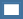 Are you either a U.S. Citizen or an alien authorized to work in the U.S.?    Yes     NoPosition: _________________________________  Start Date Available: ______________________________Wage Rate Desired: __________________   Hourly      Monthly      AnnuallyDo you prefer:   Full-time    Part-time   If part-time, hours per week desired: _________________Hours and days you are available to work: _________________________________________________________________________________________________________________________________________________How did you learn about this opening? __________________________________________________Did you serve in the U.S. Armed Forces?    Yes    No  If “yes” which branch? ________________Did you receive any training relevant to the position for which you are applying? Please Describe __________________________________________________________________________________________________________________________________________________________________________Typing Speed (WPM): ________________ Are you experienced in using personal computers:   Yes     No                On A:    PC     MACAre you able to use Microsoft Word and Microsoft Excel?   Yes       No  What other programs or skills would be beneficial in the position you are applying for? __________________________________________________________________________________________________________________________________________________________________________________________Please list last three previous employers, beginning with the most recent. If you need more room, you may attach another sheet of paper.Identify three people who know your work, beginning with the most recent.All employees must agree in writing and adhere to the following standards:BODY PIERCING/TATTOOS:Facial, nose, tongue and other visible body piercings with the exception of normal ear piercings, are prohibited.Gage earings are prohibited.Tattoos and body markings may not be visible to our customers. Employee’s that do not meet these standards may not be allowed to work until the problem is resolved. Failure to meet these standards as outlined above could result in discipline up to and including termination. Notwithstanding the above, we will make every effort to accommodate applicants’ and employees’ religious or national customs or disability which affect the way they dress or appear in the workplace. Each request will be considered on a case-by-case basis. I have reviewed the above standards and …… (please initial the appropriate comment)	 Agree to comply with the standards.Believe I have a religious, national custom or disability, which will affect the way I dress        or appear in the workplace. I affirm that the information I have provided in this application is true to the best of my knowledge, information and belief, and I have not knowingly witheld any information requested. I understand that withholding or misstating any information requested in this application is grounds for rejection of my application, and that providing false or misleading information in this application is grounds for discharge.I authorize the company to verify my references, record of employment, education record, and any other information I have provided. Unless otherwise noted, I authorize the references I have listed to disclose any information related to my work record and my professional experiences with them, without giving me prior notice of such disclosure. In addition, I release the company, my former employers and all other persons and entities, from any and all claims, demands or liabilites arising out of or in any way related to such inquiry or disclosure.______________________________________________________________       ____________________________Candidate’s Signature						  Date***Should you be selected for a position with The First National Bank of Ely, please be aware that we will obtain a background check and you will be required to pass an illegal drug and alcohol test.***High School:Graduated?  Yes      NoCourse of Study:Technical School:Graduated?  Yes      NoCourse of Study:College/University:Graduated?  Yes      NoCourse of Study:Post Graduate Education:Graduated:  Yes      NoCourse of Study:Other education, training or special skills:Other education, training or special skills:Other education, training or special skills:Employer:Employer:Employer:Address:Address:From:To:Position Held:Position Held:Reason for Leaving:Supervisor’s Name & Title:Supervisor’s Name & Title:Supervisor’s Name & Title:Supervisor’s Name & Title:May we contact:  Yes     No                             Description of Duties:Description of Duties:Description of Duties:Description of Duties:Description of Duties:Starting Compensation:Starting Compensation:Starting Compensation:Final Compensation:Final Compensation:Employer:Employer:Employer:Address:Address:From:To:Position Held:Position Held:Reason for Leaving:Supervisor’s Name & Title:Supervisor’s Name & Title:Supervisor’s Name & Title:Supervisor’s Name & Title:May we contact:  Yes     No                             Description of Duties:Description of Duties:Description of Duties:Description of Duties:Description of Duties:Starting Compensation:Starting Compensation:Starting Compensation:Final Compensation:Final Compensation:Employer:Employer:Employer:Address:Address:From:To:Position Held:Position Held:Reason for Leaving:Supervisor’s Name & Title:Supervisor’s Name & Title:Supervisor’s Name & Title:Supervisor’s Name & Title:May we contact:  Yes     No                             Description of Duties:Description of Duties:Description of Duties:Description of Duties:Description of Duties:Starting Compensation:Starting Compensation:Starting Compensation:Final Compensation:Final Compensation:Name:Phone Number:Email:Address:Address:Address:Position, Title or Relationship:Position, Title or Relationship:Years Known:Name:Phone Number:Email:Address:Address:Address:Position, Title or Relationship:Position, Title or Relationship:Years Known:Name:Phone Number:Email:Address:Address:Address:Position, Title or Relationship:Position, Title or Relationship:Years Known: